Wielkopolskie Centrum Obsługi Inwestorów i Eksporterów serdecznie zaprasza na cykl bezpłatnych spotkań informacyjnych dla przedstawicieli przedsiębiorstw pn. „Co eksporter wiedzieć powinien?”.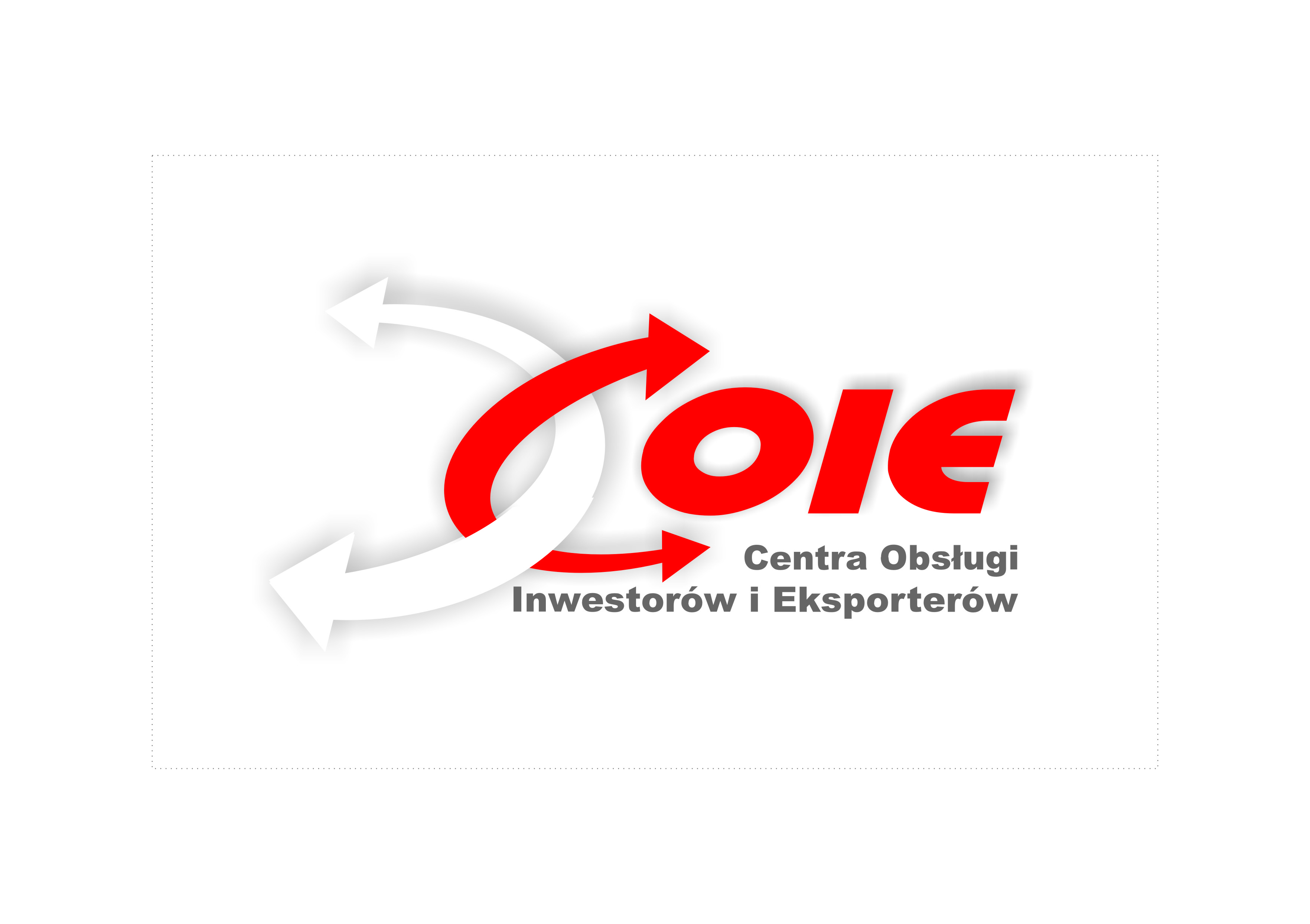 Podczas spotkań eksperci przedstawią zagadnienia związane z opracowywaniem strategii eksportowej, pozyskiwaniem funduszy europejskich w latach 2014-2020, a także analizy dostępu do rynku niemieckiego, francuskiego, brytyjskiego i skandynawskiego. Organizatorem tegorocznych spotkań w Poznaniu, Lesznie, Gostyniu, Koninie i Kaliszu Wielkopolsce jest Stowarzyszenie Gmin i Powiatów Wielkopolski.Harmonogram spotkań: Więcej informacji o spotkaniach znajdą Państwo na stronach: www.wielkopolskie.coie.gov.pl, www.sgipw.wlkp.pl, www.investinwielkopolska.pl. Zgłoszenie udziału należy przesłać najpóźniej trzy dni przed terminem spotkania na adres e-mail: office@sgipw.wlkp.pl lub faksem: 61 851 53 95. Z uwagi na ograniczoną liczbę miejsc, decyduje kolejność zgłoszeń. Szczegółowych informacji udzielają pracownicy Stowarzyszenia Gmin i Powiatów Wielkopolski: tel. 61 854 19 73;  61 854 14 72, e-mail: a.lohunko@sgipw.wlkp.pl, a.luka@sgipw.wlkp.pl.Projekt współfinansowany jest ze środków Unii Europejskiej, Europejskiego Funduszu Rozwoju Regionalnego, w ramach poddziałania 6.2.1 Programu Operacyjnego Innowacyjna Gospodarka „Wsparcie dla sieci centrów obsługi inwestorów i eksporterów”.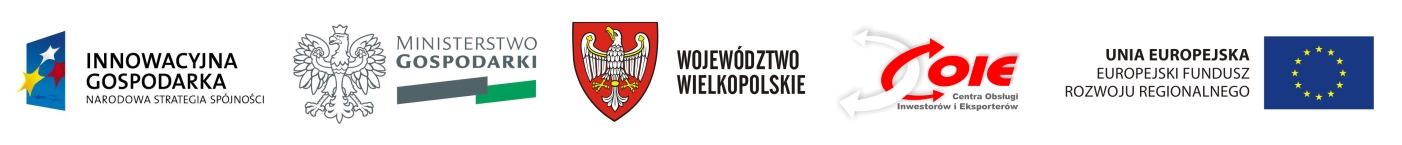 TerminMiejsceTemat02.09Poznań, Hotel T&T, 
ul. Metalowa 4Warunki wejścia na rynek niemiecki03.09Konin/Stare Miasto, Sala Sesyjna UG w Starym Mieście, ul. Główna 16b Budowa strategii eksportowej
Finansowanie eksportu z funduszy unijnych na lata 2014-202008.09Poznań, Hotel T&T, 
ul. Metalowa 4Warunki wejścia na rynek francuski
Finansowanie eksportu z funduszy unijnych na lata 2014-202009.09Leszno, Leszczyńskie Centrum Biznesu, 
ul. Geodetów 1Budowa strategii eksportowej
Finansowanie eksportu z funduszy unijnych na lata 2014-202010.09Kalisz, Kaliski Inkubator Przedsiębiorczości, 
ul. Częstochowska 25Budowa strategii eksportowej
Finansowanie eksportu z funduszy unijnych na lata 2014-202015.09Poznań, Hotel T&T, 
ul. Metalowa 4Warunki wejścia na rynki skandynawskie16.09Gostyń, Sala Sesyjna Urzędu Miasta w Gostyniu, ul. Rynek 2Budowa strategii eksportowej
Finansowanie eksportu z funduszy unijnych na lata 2014-202017.09Września, Sala Sesyjna UMiG we Wrześni, ul. Ratuszowa 1Budowa strategii eksportowej
Finansowanie eksportu z funduszy unijnych na lata 2014-202023.09Poznań, Hotel T&T, ul. Metalowa 4Budowa strategii eksportowej
Finansowanie eksportu z funduszy unijnych na lata 2014-202029.09Poznań, Hotel T&T, ul. Metalowa 4Warunki wejścia na rynek brytyjski
Finansowanie eksportu z funduszy unijnych na lata 2014-2020